ПРОЕКТ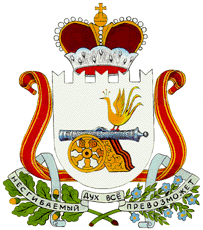 КРАСНИНСКАЯ РАЙОННАЯ ДУМА РЕШЕНИЕот __ февраля 2023 года                                                                         № ___ О ежегодном отчете Председателя Краснинской районной Думы о результатах деятельности Краснинской районной Думы за 2022 год         Заслушав и обсудив отчёт Председателя Краснинской районной думы о результатах деятельности Краснинской районной Думы за 2021 год, на основании решения постоянной комиссии по законности, правопорядку и контролю органов местного самоуправления, Краснинская районная ДумаРЕШИЛА:1.Отчёт Председателя Краснинской районной думы о результатах деятельности Краснинской районной Думы за 2022 год (прилагается) принять к сведению.2. Разместить отчет Председателя Краснинской районной думы о результатах деятельности Краснинской районной Думы за 2022 на официальном сайте Администрации муниципального образования «Краснинский район» Смоленской области.3. Решение вступает в силу с момента подписания.Председатель Краснинской районной Думы            				И.В. ТимошенковПриложениеК решению Краснинской районной Думыот _______ 2023 года № ___Отчет Председателя Краснинской районной Думы о его деятельности, деятельности Краснинской районной Думы за 2022 год